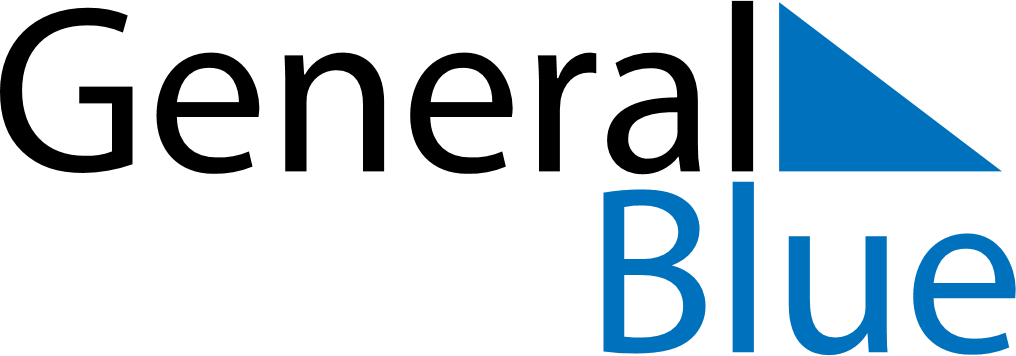 January 2024January 2024January 2024January 2024January 2024January 2024Bama, Borno, NigeriaBama, Borno, NigeriaBama, Borno, NigeriaBama, Borno, NigeriaBama, Borno, NigeriaBama, Borno, NigeriaSunday Monday Tuesday Wednesday Thursday Friday Saturday 1 2 3 4 5 6 Sunrise: 6:24 AM Sunset: 5:52 PM Daylight: 11 hours and 27 minutes. Sunrise: 6:24 AM Sunset: 5:52 PM Daylight: 11 hours and 27 minutes. Sunrise: 6:25 AM Sunset: 5:53 PM Daylight: 11 hours and 27 minutes. Sunrise: 6:25 AM Sunset: 5:53 PM Daylight: 11 hours and 28 minutes. Sunrise: 6:26 AM Sunset: 5:54 PM Daylight: 11 hours and 28 minutes. Sunrise: 6:26 AM Sunset: 5:54 PM Daylight: 11 hours and 28 minutes. 7 8 9 10 11 12 13 Sunrise: 6:26 AM Sunset: 5:55 PM Daylight: 11 hours and 28 minutes. Sunrise: 6:27 AM Sunset: 5:55 PM Daylight: 11 hours and 28 minutes. Sunrise: 6:27 AM Sunset: 5:56 PM Daylight: 11 hours and 29 minutes. Sunrise: 6:27 AM Sunset: 5:57 PM Daylight: 11 hours and 29 minutes. Sunrise: 6:27 AM Sunset: 5:57 PM Daylight: 11 hours and 29 minutes. Sunrise: 6:28 AM Sunset: 5:58 PM Daylight: 11 hours and 30 minutes. Sunrise: 6:28 AM Sunset: 5:58 PM Daylight: 11 hours and 30 minutes. 14 15 16 17 18 19 20 Sunrise: 6:28 AM Sunset: 5:59 PM Daylight: 11 hours and 30 minutes. Sunrise: 6:28 AM Sunset: 5:59 PM Daylight: 11 hours and 30 minutes. Sunrise: 6:29 AM Sunset: 6:00 PM Daylight: 11 hours and 31 minutes. Sunrise: 6:29 AM Sunset: 6:00 PM Daylight: 11 hours and 31 minutes. Sunrise: 6:29 AM Sunset: 6:01 PM Daylight: 11 hours and 31 minutes. Sunrise: 6:29 AM Sunset: 6:01 PM Daylight: 11 hours and 32 minutes. Sunrise: 6:29 AM Sunset: 6:02 PM Daylight: 11 hours and 32 minutes. 21 22 23 24 25 26 27 Sunrise: 6:29 AM Sunset: 6:02 PM Daylight: 11 hours and 33 minutes. Sunrise: 6:29 AM Sunset: 6:03 PM Daylight: 11 hours and 33 minutes. Sunrise: 6:29 AM Sunset: 6:03 PM Daylight: 11 hours and 33 minutes. Sunrise: 6:29 AM Sunset: 6:04 PM Daylight: 11 hours and 34 minutes. Sunrise: 6:29 AM Sunset: 6:04 PM Daylight: 11 hours and 34 minutes. Sunrise: 6:29 AM Sunset: 6:05 PM Daylight: 11 hours and 35 minutes. Sunrise: 6:29 AM Sunset: 6:05 PM Daylight: 11 hours and 35 minutes. 28 29 30 31 Sunrise: 6:29 AM Sunset: 6:06 PM Daylight: 11 hours and 36 minutes. Sunrise: 6:29 AM Sunset: 6:06 PM Daylight: 11 hours and 36 minutes. Sunrise: 6:29 AM Sunset: 6:06 PM Daylight: 11 hours and 37 minutes. Sunrise: 6:29 AM Sunset: 6:07 PM Daylight: 11 hours and 37 minutes. 